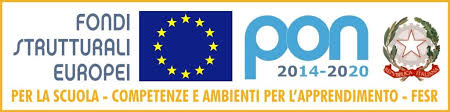 SCUOLA SECONDARIA  STATALE DI 1° GRADO “G. MAZZINI”C.F. 80004120491  LIMM00800DTel 0586/404126 – fax 0586/424248Indirizzo e-mail limm00800d@istruzione.itIndirizzo PEC:limm00800d@pec.istruzione.itDICHIARAZIONE CANDIDATO/A ACCETTANTEIo sottoscritto/a 		(nome) 		(cognome) nato/a a 	provincia 	il			 documento di riconoscimento  						                                                                                                                                          in possesso del diritto di elettorato attivo e passivo per la componente 		e compreso/a negli elenchi degli Elettori presso la Scuola secondaria di I grado “G. Mazzini” di Livorno, in relazione alla presentazione di una Lista di Candidati contraddistinta dal MOTTOconcorrente alle elezioni dei rappresentanti nel Consiglio di Istituto per il triennio 2020/2021 – 2022/2023 DICHIAROdi accettare la candidatura nella lista stessa e di impegnarmi a non far parte di altre liste della stessa componente per lo stesso Consiglio d’Istituto.Livorno, lì  	FIRMA DEL/DELLA CANDIDATO/ADICHIARAZIONE DI AUTENTICITÀ DELLA FIRMAIo sottoscritto/a	 	in qualità di Dirigente scolastico della Scuola secondaria di I grado “G. Mazzini”oppurein qualità DSGA della Scuola secondaria di I grado “G. Mazzini” delegata dal Dirigente scolasticoATTESTOche la firma del candidato è stata apposta nel presente foglio dal candidato stesso alla mia presenza ed è da me dichiarata autentica agli effetti dell’art. 31 dell’O.M. n. 215/91 sullo svolgimento delle elezioni per il rinnovo del Consiglio di Istituto.Livorno, lì 	IL DIRIGENTE SCOLASTICO o IL DSGA DELEGATO